CURICULLUM VITAE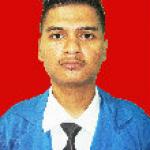 Data PribadiNama Lengkap		: Muhamad AmrilTempat & Tanggal Lahir	: Jakarta, 21 April 1992Agama				: IslamJenis Kelamin			: Laki - LakiAlamat Lengkap 	: Perum Cilebut Bumi Pertiwi blok AB No.15 Rt 001/013	   Kel: Cilebut Timur Kec:Sukaraja  Bogor Jawa BaratMobile				: 083899024378Email				: Muhamadamril92@gmail.comRiwayat Pendidikan Formal2011 – 2014 	: Akademik Diploma Tiga Komunikasi periklanan Bina       Sarana  Informatika2007-2010			: SMAN 92 Jakarta2004-2007			: SLTPN 231 Jakarta		: SDN  03 Pagi Semper BaratRiwayat Kerja2011 – Sekarang		: Freelance Fotografer weeding/preweeding dan fashion2013 – sekarang		: Designer Clothinng FrectzclothFebruari, 2014                        : Cameraman pembuatan iklan  cireng99Mei, 2014                               : Art director untuk produksi iklan TVC dan Radio produk				  Oxygen Jeans           September, 2014	: Editor Video dan Art director pembuatan iklan TVC  dan    Iklan cetak  Theories Clothing dan Editor Film Indie MAN 1 Bogor.	November 20114	: Pembuatan logo corporate Rockin Sosis, Designer lay out di eternysoft.comOrganisai Yang Pernah Di Ikuti2010 - 2012	:  Stand Alone Event Organizer2011	:  Anggota fotografi.net2014	:  Pengurus komunitas kujang fotografi bogorKompetensi PribadiSaya seorang pekerja yang kreatif, suka tantangan, berani keluar dari zona nyaman, Ou Of  The Box. Mampu bekerja secara individu maupun tim, dan bertanggung jawab atas pekerjaan.F. Keahlian							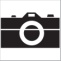 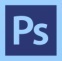 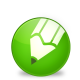 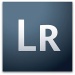 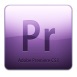 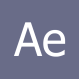 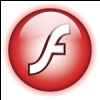 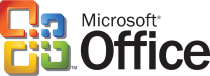 				Hormat Saya 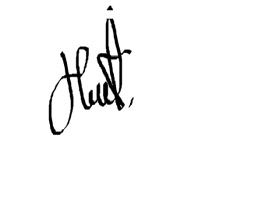 				Muhamad Amril